Trek een rode pijl van elke Chinees naar de draak. Schrijf onder het Chinese karakter het woord ‘paard’ in hoofdletters en met blauw. Teken een groene stippellijn van de kleine panda naar de grote. Omkring het kleine Chineesje met rood en verbind het met de grote Chinezen. Teken rechts van de kleine panda een kleine Chineesje met zwart.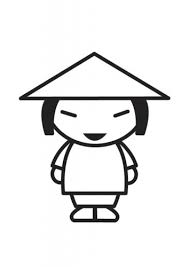 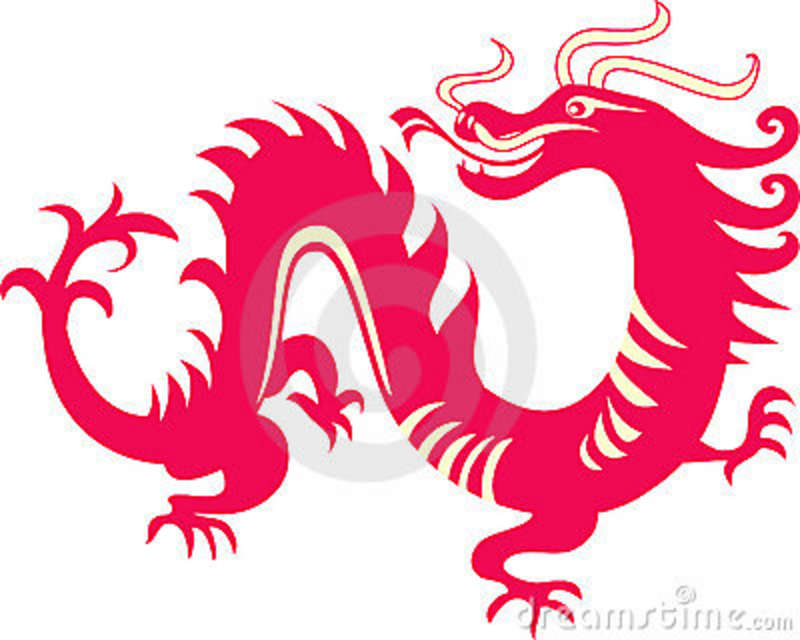 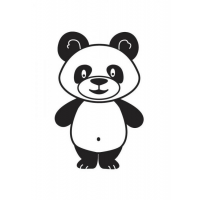 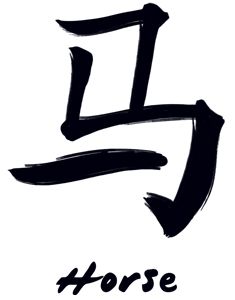 